Câmara Municipal de Vargem Grande do Sul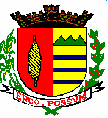 CNPJ: 54.683.818/0001-85Praça Washington Luís, 665 – Centro / Telefax: (0-19) 3641-1763CEP: 13.880-000 – Vargem Grande do Sul – SPwww.camaravgsul.sp.gov.br  -  E-mail: camaravgs@uol.com.brATO  DE AUTORIZAÇÃO DE CONTRATAÇÃO DIRETAPROCESSO Nº01/2023DISPENSA Nº 01/2023GUILHERME CONTINI NICOLAU, presidente da Câmara Municipal de Vargem Grande do Sul, no uso das atribuições que lhe são conferidos por Lei, em cumprimento ao parágrafo único do art., 72 da Lei 14.133/2021, e considerando toda documentação que consta nos autos do processo administrativo nº 01/2023 e dispensa nº01/2023, em especial, o termo de referência e o parecer jurídico, autorizo a contratação da empresa ALEXANDRE AUGUSTO VIANTE - ME - , inscrita no CNPJ nº 32.816.440/0001-08 , para fornecimento de 14  unidades de notebooks licença Microsoft Windows 11, pelo valor global de R$37.800,00 (Trinta e Sete Mil e Oitocentos Reais), com fundamento no art. 75, inciso II, da Lei Federal nº 14.133/2021, haja vista ter o mesmo apresentado o menor preço.Vargem Grande do Sul, 05 de dezembro de 2023.________________________________GUILHERME CONTINI NICOLAU PRESIDENTE DA CÂMARA MUNICIPAL